Покажи на картинке времена года: Зима, весна, лето, осень.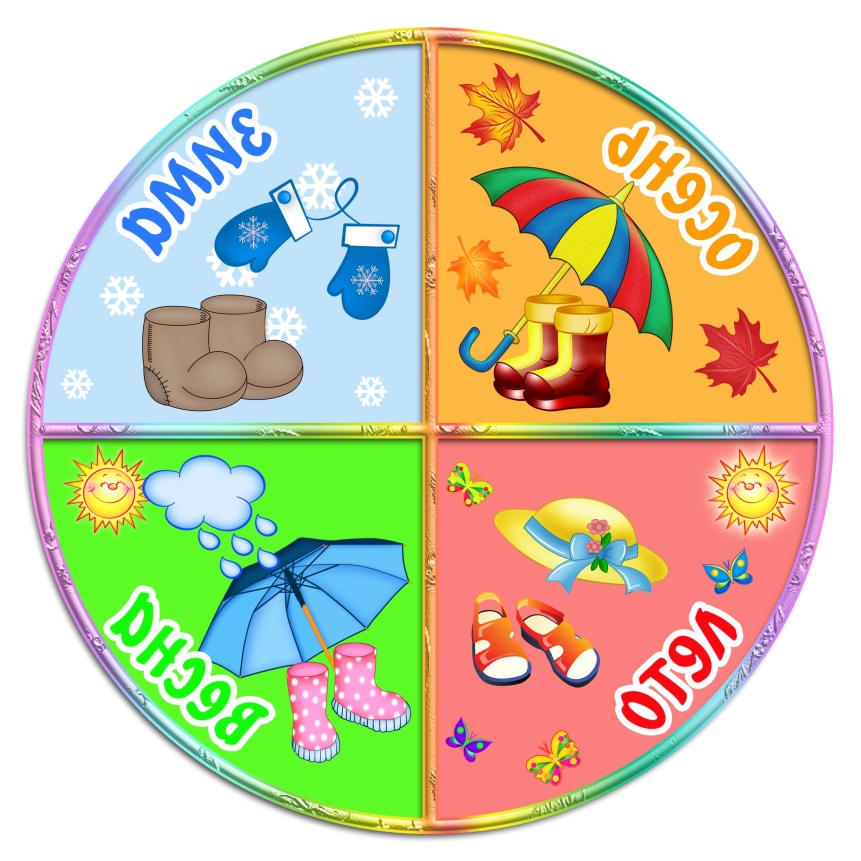 Покажи на картинке совместно с учителем части суток.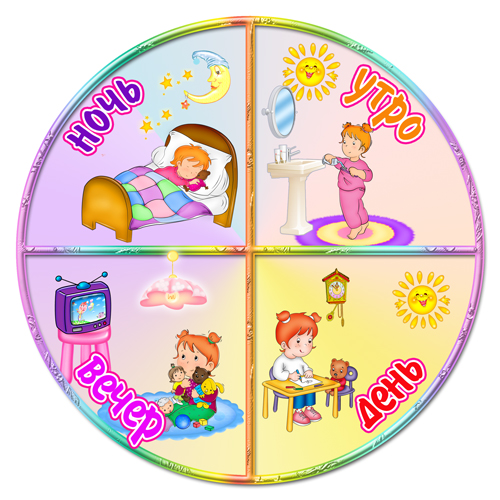 Рассмотри и раскрась с помощью учителя профессии.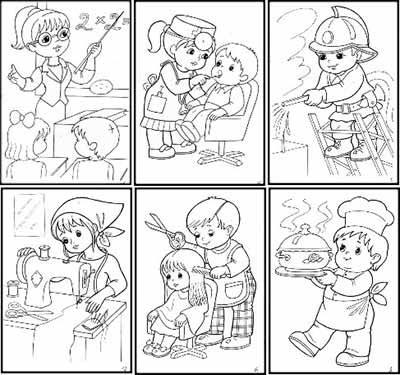 Покажи на картинке, а затем на себе совместно с педагогом части тела.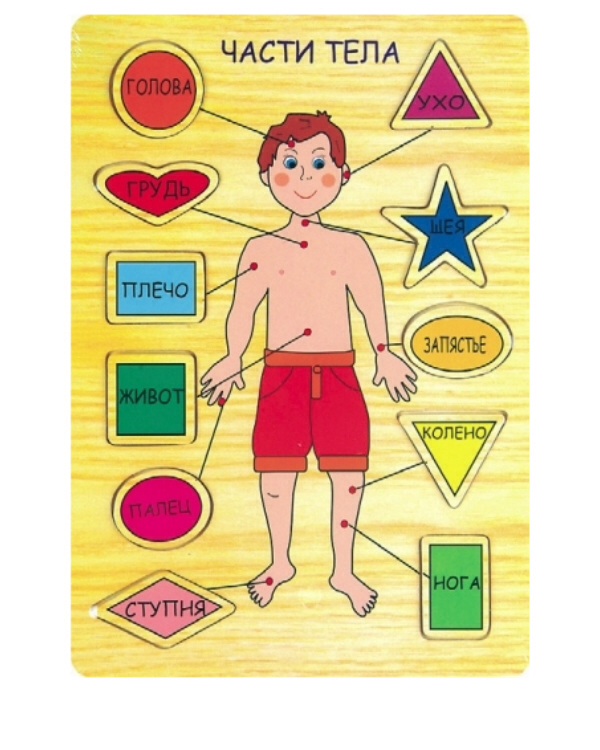 Подпиши на малыше части тела, которые только что повторил.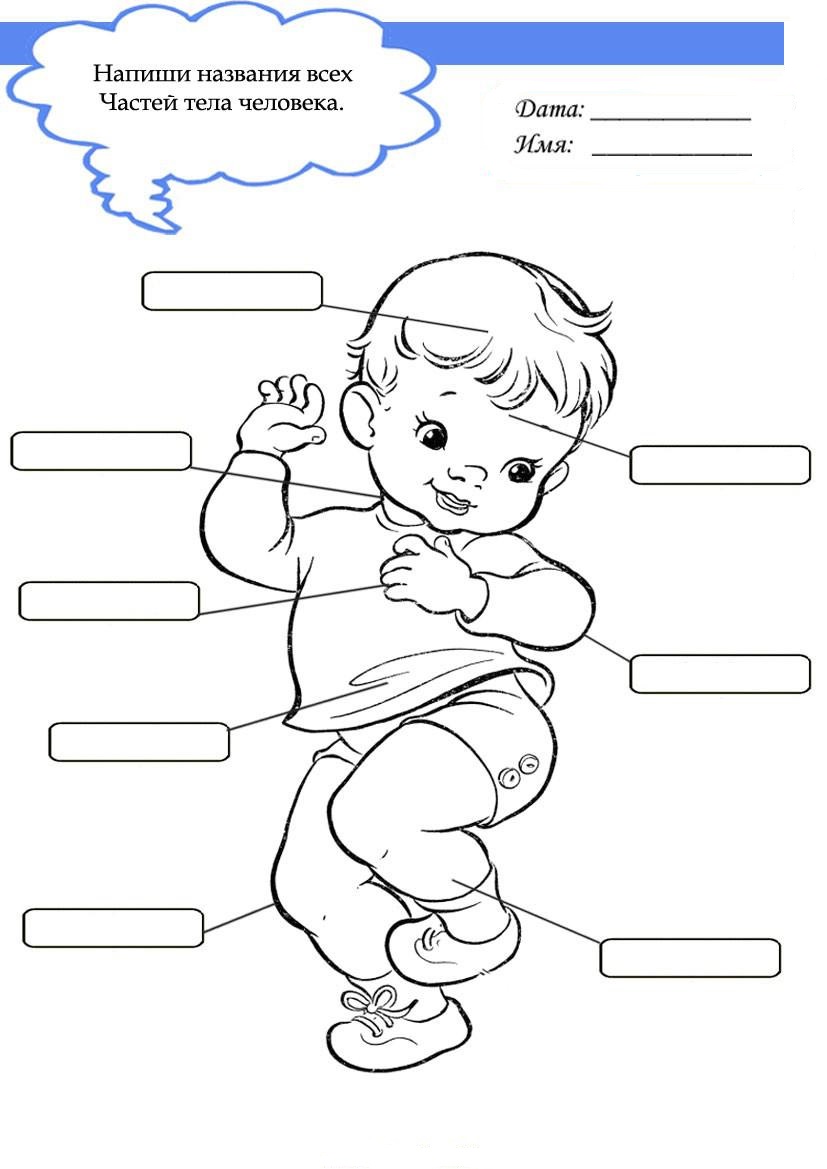 